               فرم اعلام خاتمه پايان نامه دانشجويان كارشناسي ارشد                (فرم ج)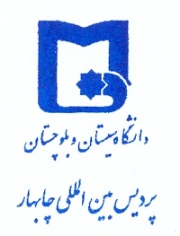 * اين قسمت در گروه تكميل و به همراه فرم هاي ارزيابي داور "فرم ب" و اطلاعيه دفاع  و كپي احكام كارگزيني هيئت داوران پايان نامه به معاونت آموزشي دانشكده ارسال مي گردد.* شرايط دفاع: 	ثبت كليه نمرات دروس نظري و سمينار (غير از پايان نامه) در سيستم جامع آموزشيعدم اتمام سنوات مجازعدم وجود دو نيمسال مشروطي در كارنامه دانشجو* اين فرم بايد در دو نسخه تكميل گردد و پس از امضاء معاون آموزشي دانشكده نسخه اول به آموزش دانشكده و نسخه دوم به گروه تحويل داده مي شود.* جهت دسترسي به صورتجلسه دفاع، تعهد اصالت اثر و صورتجلسه مالي  به سايت تحصيلات تكميلي مراجعه نماييد. * پس از تكميل فرم هاي داوري، فرم "ب" صفحه پایان نامه و صورتجلسه دفاع، آنها را به همراه برگه تعهد اصالت اثر و تصویر مقاله یا قبولی آن در پاكت در بسته به نماينده تحصيلات تكميلي تحويل دهيد. جدول 1: مشخصات دانشجوجدول 1: مشخصات دانشجوجدول 1: مشخصات دانشجوجدول 1: مشخصات دانشجونام و نام خانوادگي دانشجومقطع تحصيليشماره دانشجوييتاريخ دفاعكارشناسي ارشد  /  /    معاون محترم آموزشي و تحصيلات تكميلي دانشكده نام دانشكدهبا سلام و احترام نظر به احراز شرايط دفاع* دانشجو با مشخصات مندرج در جدول 1، به پيوست فرم هاي ارزيابي و اطلاعيه دفاع درخصوص برگزاري جلسه دفاع پايان نامه دانشجو ارسال مي گردد. خواهشمند است اقدام مقتضي صورت پذيرد.   توجه: مدير محترم گروه، فرم مذكور همراه با مدارك پيوست ذكر شده، حداقل يك هفته پيش از برگزاري دفاعيه بايد ارسال گردد.                                                                                                                                                                                                                       مدير گروه      :                                                                                                       تاريخ و امضاء: معاون محترم آموزشي و تحصيلات تكميلي دانشكده نام دانشكدهبا سلام و احترام نظر به احراز شرايط دفاع* دانشجو با مشخصات مندرج در جدول 1، به پيوست فرم هاي ارزيابي و اطلاعيه دفاع درخصوص برگزاري جلسه دفاع پايان نامه دانشجو ارسال مي گردد. خواهشمند است اقدام مقتضي صورت پذيرد.   توجه: مدير محترم گروه، فرم مذكور همراه با مدارك پيوست ذكر شده، حداقل يك هفته پيش از برگزاري دفاعيه بايد ارسال گردد.                                                                                                                                                                                                                       مدير گروه      :                                                                                                       تاريخ و امضاء: نام و نام خانوادگي داورمرتبه علمي (استاديار، دانشيار، استاد)(اين قسمت در گروه آموزشي تكميل مي شود)(اين قسمت در گروه آموزشي تكميل مي شود)دكتر      	داوردكتر      	داوردكتر      	نماينده تحصيلا ت تكميليشماره: .....................................تاريخ: .......................................مدير محترم گروه نام گروه آموزشيبا سلام و احترام نظر به احراز شرايط دفاع، برگزاري جلسه دفاع در تاريخ مندرج در جدول 1 بلامانع است. توجه: معاون محترم آموزشي، پاسخ جنابعالي به درخواست مذكور چند روز پيش از برگزاري دفاعيه بايد به گروه آموزشي مربوطه ارسال شود.                                                                                                 معاون آموزشي دانشكده      :                                                                                                       تاريخ و امضاء: شماره: .....................................تاريخ: .......................................مدير محترم گروه نام گروه آموزشيبا سلام و احترام نظر به احراز شرايط دفاع، برگزاري جلسه دفاع در تاريخ مندرج در جدول 1 بلامانع است. توجه: معاون محترم آموزشي، پاسخ جنابعالي به درخواست مذكور چند روز پيش از برگزاري دفاعيه بايد به گروه آموزشي مربوطه ارسال شود.                                                                                                 معاون آموزشي دانشكده      :                                                                                                       تاريخ و امضاء: 